Реестр муниципальных тьюторов Центра непрерывного повышения профессионального мастерстваГосударственного автономного учреждения дополнительного профессионального образованияЧукотского автономного округа «Чукотский институт развития образования и повышения квалификации»Директор ГАУ ДПО ЧИРОиПК                                                                                              В.В. Синкевич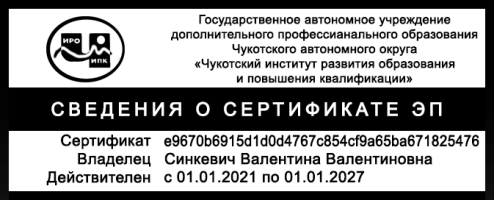 №ФИООбразование, ВУЗ, год окончания, специальностьДолжность Педстаж на 2021-2022 уч.г.Стаж методработы в ГАУ ДПО ЧИРОиПККвалификационная категория Повышение квалификацииПочтовый адрес Электронный адрес  Наличие сертификации по тьюторскому сопровождениеПримечание 1.Наутье Светлана АнатольевнаВысшее, СПбРГПУ им. А.И. Герцена, 1998 г., диплом АВС № 0057058,специальность «Дошкольная педагогика и психология. Филология»Заведующий отделом методического сопровождения ОУ городского округа Анадырь23 г.с 2004 г.(17 лет)Высшая категория "руководитель", 2020 г., приказ от 23.06.20 г. № 01-21/268; высшая категория "методист", 2018 г., приказ от 15.06.2018 г. № 01-21/328Институт изучения детства, семьи и воспитания РАО, 2019 г., "Содержание образования детей от 2 месяцев до 3 лет в дошкольной образовательной организации", 72 ч.689000,г. Анадырь,Беринга, 7naute71@inbox.ruда-2.Смирнова Ирина БорисовнаВысшее, Горьковский Государственный педагогически институт им. М.Горького, 1981 г., диплом ЖВ № 354276,специальность «Математика»Методист по общему образованию отдела методического сопровождения ОУ городского округа Анадырь35 л.с 2011 г.(10 лет)Высшая категория "методист", 2019 г., приказ от 30.05.2019 г. № 01-21/333ГАУ ДПО ЧИРОиПК, 2018 г., "Согласование и совершенствование подходов к оцениванию развёрнутых ответов участников ГИА на федеральном и региональном уровнях", 72 ч.689000,г. Анадырь,Беринга, 7anadyr.oms@mail.ruда-3.ЛысенкоЕлена Александровна Высшее,ГОУ ВПО "Мордовский государственный университет им. Н.П. Огарева", 1992 г., диплом ВСГ  №3026936, специальность «Математика»Заведующий отделом методического сопровождения ОУ Анадырского муниципального района31 г.с 2009 г.(12 лет)Высшая категория "руководитель", 2019 г., приказ № 01-21/610 от 28.11.2019 г., высшая категория "методист", 2017 г., приказ  № 01-21/338 от 24.05.2017 г.ИРДПО, 2019 г., "Реализация учебного процесса на основе современных образовательных технологий", 72 ч.689000,г. Анадырь,ул. Южная, 15MiGe042013@yandex.ruда-4.Копылова Наталья ЛеонидовнаВысшее, Омский государственный педагогический университет, 1999 г., Диплом БВС № 0799965,специальность «Информатика»Методист по общему образованию отдела методического сопровождения ОУ Анадырского муниципального района20л. 8 м.с 2014 г.(7 лет)Высшая категория по должности "методист", 2020 г., приказ от 23.06.2020г. № 01-21/267ГАУ ДПО ЧИРОиПК, 2019 г.,  КПК "Реализация учебного процесса на основе современных образовательных технологий", 72 ч.689000,г. Анадырь,ул. Южная, 15pryzhikova_nata@mail.ruда-5.ХорьковаЕлена ВладимировнаВысшее, Магаданский Государственный педагогический институт, 1981 г., диплом ИВ №390822, специальность «Русский язык и литература»Заведующий отделом методического сопровождения ОУ Билибинского муниципального района40 л.с 2009 г.(12 лет)Высшая категория "руководитель", 2019 г., приказ от 31.11.19 г. № 01-21/564; Высшая категория "методист", 2018 г., приказ от 08.02.2018 г. № 01-21/074ИРДПО, 2019 г., "Реализация учебного процесса на основе современных образовательных технологий", 72 ч.; ГАУ ДПО ЧИРОиПК, 2021 г. «Методическое сопровождение профессионального развития педагогических кадров», 72 ч.689450,г. Билибино, УСП, ул. Курчатова, д. 6horkova@bilchao.ruнет-6.Скорикова Оксана АлександровнаВысшее,ГОУ ВПО "Московский государственный гуманитарный университет им. М.А.Шолохова", 2009 г., диплом ВСГ № 2819416,специальность «Педагогика и психология»Методист по дошкольному и дополнительному образованию отдела методического сопровождения ОУ Билибинского муниципального района31 г.с 2012 г.(9 лет)Высшая по должности  "методист", 2016 г., приказ от 30.11.2016 г. № 01-21/667ГАУ ДПО ЧИРОиПК, 2019 г., "Традиционные и инновационные технологии организации учебной деятельности в условиях введения ФГОС", 48 ч.; ГАУ ДПО ЧИРОиПК, 2021 г. «Методическое сопровождение профессионального развития педагогических кадров», 72 ч.689450,г. Билибино, УСП, ул. Курчатова, д. 6oks-skor@mail.ruнет-7.Плюснина Ирина СергеевнаВысшее, Бурятский государственный университет, 2000 г., диплом БВС №0822391,специальность «Педагогика и методика начального образования»Методист по дошкольному и дополнительному образованию отдела методического сопровождения ОУ городского округа Эгвекинот17 л.с 2009 г.(12 лет)Высшая категория "методист", 2018 г., приказ от 17.04.2018 г. № 01-21/210Институт изучения детства, семьи и воспитания РАО, 2019 г., "Содержание образования детей от 2 месяцев до 3 лет в дошкольной образовательной организации", 72 ч.; ГАУ ДПО ЧИРОиПК, 2021 г. «Методическое сопровождение профессионального развития педагогических кадров», 72 ч.689202,п. Эгвекинот, ул. Прокунина, д. 4irina-pljusnina@rambler.ruнет-8.Омрынав Ульяна Васильевна(совместитель)Высшее, Комсомольский-на-Амуре государственный педагогический институт, 1989 г., диплом ТВ № 423239, специальность «Педагогика и психология (дошкольная)»Методист по общему образованию отдела методического сопровождения ОУ городского округа Эгвекинот32 г.с 2013 г.(8 лет)Первая категория "методист", 2019 г., приказ от 04.04.2019 г. № 01-21/226ГАУ ДПО ЧИРОиПК, 2017 г., "Методическое сопровождение развития профессиональных качеств педагогических работников учреждений образования", 72 ч.689360,п. Рыркайпий,ул. Тевлянто, д.1omrul@mail.ruнет-9.Ханенко Надежда АлексеевнаВысшее, Омский государственный педагогический институт им. А.М. Горького, 1987 г., Диплом РВ № 175074, специальность «Педагогика и методика начального обучения»Методист по общему образованию отдела методического сопровождения ОУ Провиденского городского округа и Чукотского муниципального района33 л.с 2019 г.(2 года)Первая категория по должности "Методист", 2021 г., приказ от 22.06.2021 г. № 01-21/327ГАУ ДПО ЧИРОиПК, 2021 г. «Методическое сопровождение профессионального развития педагогических кадров», 72 ч.; ГАУ ДПО ЧИРОиПК, 2021 г., «Основные общеобразовательные программы НОО, ООО, СОО: содержание и особенности реализации в соответствии с ФГОС», 72 ч.689251,п. Провидения, УСП,  ул. Набережная Дежнева,д.8-Аnaxanenko@mail.ruнет-10.ВемрунаИрина ВладиленовнаВысшее,ГОУ ВПО "Новгородский государственный университет им. Ярослава Мудрого", 2009 г., диплом ВСГ № 414024,специальность «Психология»Заведующий отделом методического сопровождения ОУ Провиденского городского округа и Чукотского муниципального   района2 г.с 2020 г.(1 год)Первая категория по должности "руководитель", 2021 г. приказ от 29.01.2021 г. № 01-21/53ГАУ ДПО ЧИРОиПК, 2021 г. «Методическое сопровождение профессионального развития педагогических кадров», 72 ч.689300,с. Лаврентия, ул. Советская, д. 15bagira210i@mail.ruнет-11.Байбабаева Гульмира ЗакиржановнаВысшее, ГОУ ВПО Нижнекамский муниципальный институт, 2006 г., специальность «Социология»Заместитель директора по вопросам оценки качества образования и аттестации24 г.с 2007 г. (14 лет)Высшая, приказ ДОиН ЧАО № 01-21/210от 17.04.18 г.1.«Подготовка тьюторов для реализации курса «Школа современного учителя»;2.« Содержательные аспекты подготовки учителей к введению обновленного ФГОС ООО (предметная область - общественно-научные предметы)»689000,г. Анадырь,Беринга, 7mira.baybabaeva.73@mail.ruдатьютор12.Коваленко Марина НиколаевнаВысшее, ГОУ ВПО "Славянский-на-Кубани государственный педагогический институт", 2005 г., специальность «История»Методист по общественным дисциплинам15 л.с 2006 г. (15 лет)Высшая,приказ ДОиН ЧАО № 01-21/141от 15.03.18 г. Московская академия профессиональных компетенций, 2019 г., "Современная методика преподавания истории в основной и средней школе и актуальные педагогические технологии в условиях реализации ФГОС";«Подготовка тьюторов для реализации курса «Школа современного учителя»689000,г. Анадырь,Беринга, 7marina82_87@mail.ru датьютор13.Шаповалова Людмила ВитальевнаВысшее, Северо-Осетинский государственный университет им. К.Л. Хетагурова, 1993 г., специальность «География»Методист естественно-научного профиля (должность совмещения)36 л.с 2019 г. (2 года)Первая, приказ ДОиН ЧАО № 01-21/637от 16.12.21 г.ФГБНУ «ФИПИ», семинар «Согласование подходов к оцениванию экзаменационных работ участников единого государственного экзамена 2021 года» по учебному предмету География;«Подготовка тьюторов для реализации курса «Школа современного учителя»689000,г. Анадырь,Беринга, 7crmon@bk.ruдатьютор14.МинкоТатьяна ВикторовнаВысшее, Калмыцкий государственный университет, диплом РВ № 243146, 1988 г., специальность «Русский язык и литература»Учитель русского языка и литературы38 л.-Высшая«учитель», приказ ДОиН ЧАО№ 01-21/372 от 22.06.2021 г.ГАУ ДПО ЧИРОиПК, 2021 г. «Изучение родного русского языка и родной русской литературы в основной школе»;«Подготовка тьюторов для реализации курса «Школа современного учителя»689000,г. Анадырь,Беринга, 7tatminko@yandex.ruдатьютор15.Чилданова Ольга АлександровнаВысшее, Калмыцкий государственный университет, 1984 г., специальность «Биология»Учитель биологии и химии37 л.-Высшая, от 22.06.2021 г.,  приказ ДОиН ЧАО№ 01-21/372«Использование оборудования региональных центров детского технопарка «Кванториум» и центра «Точка роста» для реализации образовательных программ по химии в рамках естественно-научного направления» 2021 г.;«Подготовка тьюторов для реализации курса «Школа современного учителя»689000,г. Анадырь,ул. Мира, д.15childano2013@yandex.ruдатьютор16.Старовойтова Алсу ИльдаровнаВысшее, Казанский государственный педагогический институт, диплом МВ № 625674, 1984 г., специальность  «Русский язык и литература»Учитель русского языка и литературы40 л.-Высшая«учитель», приказ ДОиН ЧАО№ 01-21/372 от 22.06.2021 г.ГАУ ДПО ЧИРОиПК, 2021 г. «Изучение родного русского языка и родной русской литературы в основной школе»;«Подготовка тьюторов для реализации курса «Школа современного учителя»689000,г. Анадырь,Беринга, 7Sta-alsu@yandex.ruдатьютор17.Пшеничникова Елена ВикторовнаВысшее, Томский государственный педагогический университет, 1996 год, специальность «Русский язык и литература»Учитель русского языка и литературы25 л.-Высшая, от 15.06.2018 г.,  приказ ДОиН ЧАО№ 01-21/328«Совершенствование предметных и методических компетенций педагогических работников (в том числе в области формирования функциональной грамотности) в рамказ реализации федерального проекта «Учитель будущего», 2020 г., 112 ч.689000,г. Анадырь,ул. Мира, д.15Lenap0774@rambler.ruдатьютор18.Семашкина Ольга БорисовнаВысшее, ОГПИ им. Горького, 1992 г., диплом ЦВ № 108192, специальность «Физика и информатика»Учитель физики и математики29 л.-Первая, приказ ДОКиМП ЧАО №01-21/572 от 19.10.2017 г., (подано заявление на высшую категорию в ноябре 2021 года)1. Москва, 2020 год, « Совершенствование предметных и методических компетенций  педагогических работников (в том числе в области формирования функциональной грамотности) в рамках реализации федерального проекта «Учитель будущего»;2. Москва 2021 г., Министерство просвещения российской федерации ФГБОУ ДО « Федеральный центр дополнительного образования  и организации отдыха и оздоровления детей», сертификат организатора Всероссийского урока по астрономии689000,г. Анадырь,ул. Мира, д.15olgadivi@list.ruдатьютор19.ЕршоваМарина ИвановнаВысшее, Армавирский педагогический институт, 1998 г., специальность «Математика»Учитель математики22 г.-Высшая, приказ ДОиН ЧАО № 01-21/372 от 22.06.2021 г. 2020 г., «Совершенствование предметных и методических компетенций педагогических работников (в том числе в области формирования функциональной грамотности) в рамках реализации федерального проекта «Учитель будущего», 2021 г., «Использование информационно-коммуникационных технологий в процессе обучения и воспитания в условиях реализации ФГОС»689000,г. Анадырь,Беринга, 7mmmiiieee@mail.ruдатьютор20.УшановаИрина НиколаевнаВысшее, Калмыцкий государственный университет, 2003, специальность «Биология»Учитель биологии18 л.-Высшая, приказ ДОиН ЧАО от 14.10.2021 года № 01-21/5142021 год, «Finnish Education System», Tampere Expertise Development Centre, 15 часов;- 2021 год, ГАУ ДПО ЧИРО и ПК Методический семинар «Разработка аналитических отчетов по итогам проведения ГИА по программам среднего общего и основного общего образования»689000,г. Анадырь,ул. Мира, д.15Irishabio80@ya.ruнет